ТОГТООЛПОСТАНОВЛЕНИЕ № 11от « 09 » июня  2022 года.  «Об утверждении муниципальной целевой программы «Пожарная безопасность на территории муниципального образования  сельское поселение «Аргада» на период 2022-2024гг.»    В соответствии с Федеральным законом от 21.12.1994 года № 69 - ФЗ «О пожарной безопасности», Федеральным законом от 06.10.2003 года № 131 - ФЗ «Об общих принципах организации местного самоуправления в Российской Федерации», руководствуясь Уставом  муниципального образования сельское поселение «Аргада», администрация  муниципального образованияПОСТАНОВЛЯЕТ:	1. Утвердить муниципальную целевую программу «Пожарная безопасность на территории  муниципального образования сельское поселение «Аргада» на период 2022-2024г.г.»	    2. Постановление вступает в силу со дня его подписания, подлежит  размещению на официальном сайте администрации сельского поселения «Аргада»  в сети «Интернет».    3. Контроль над исполнением настоящего постановления оставляю за собой.Глава муниципального образованиясельское поселение «Аргада»                                                               Дондупов Б.Б.Утвержденапостановлением администрации МО  СП «Аргада»от 09 июня 2022 № 11МУНИЦИПАЛЬНАЯ ЦЕЛЕВАЯ ПРОГРАММАПОЖАРНАЯ БЕЗОПАСНОСТЬ НА ТЕРРИТОРИИ  МУНИЦИПАЛЬНОГО ОБРАЗОВАНИЯ СЕЛЬСКОЕ ПОСЛЕНИЕ «АРГАДА» НА ПЕРИОД 2022-2024г.г.»Паспорт муниципальной программы  «Пожарная безопасность на территории  муниципального образования сельское поселение «Аргада» на период 2022-2024г.г.»1. Общее положение1.1. Муниципальная целевая программа «Пожарная безопасность на территории муниципального образования сельское поселение «Аргада» на период 2022-2024 г.г.» (далее - Программа) определяет направления и механизмы реализации полномочий по обеспечению первичных мер пожарной безопасности на территории муниципального образования сельское поселение «Аргада», усиления противопожарной защиты населения и материальных ценностей.1.2. Программа разработана в соответствии с нормативными актами Российской Федерации, муниципальными нормативными актами:- Федеральным законом от 6 октября . № 131-ФЗ «Об общих принципах организации местного самоуправления в Российской Федерации»;- Федеральным законом от 21 декабря . № 69-ФЗ «О пожарной безопасности»;- Федеральным законом от 22 июля 2008г. № 123-ФЗ «Технический регламент о требованиях пожарной безопасности»2. Содержание проблемы и обоснование необходимости еерешения программными методамиОсновными причинами возникновения пожаров и гибели людей являются неосторожное обращение с огнем, нарушение правил пожарной безопасности при эксплуатации электроприборов и неисправность печного отопления. Для стабилизации обстановки с пожарами администрацией муниципального образования сельское поселение «Аргада»  ведется определенная работа по предупреждению пожаров:-проводится корректировка нормативных документов, руководящих и планирующих документов по вопросам обеспечения пожарной безопасности;-проводятся совещания с  руководителями объектов и ответственными за пожарную безопасность по вопросам обеспечения пожарной безопасности;-при проведении плановых проверок жилищного фонда особое внимание уделяется ветхому жилью, жилью социально неадаптированных граждан.В соответствии с Федеральными законами от 21 декабря . № 69-ФЗ «О пожарной безопасности», от 22 июля 2008г. № 123-ФЗ «Технический регламент о требованиях пожарной безопасности» обеспечение первичных мер пожарной безопасности предполагает:1) реализацию полномочий органов местного самоуправления по решению вопросов организационно-правового, финансового, материально-технического обеспечения пожарной безопасности муниципального образования;2) разработку и осуществление мероприятий по обеспечению пожарной безопасности муниципального образования и объектов муниципальной собственности, которые должны предусматриваться в планах и программах развития территории, обеспечение надлежащего состояния источников противопожарного водоснабжения, содержание в исправном состоянии средств обеспечения пожарной безопасности жилых и общественных зданий, находящихся в муниципальной собственности;3) разработку и организацию выполнения муниципальных целевых программ по вопросам обеспечения пожарной безопасности;4) разработку плана привлечения сил и средств  для тушения пожаров и проведения аварийно-спасательных работ на территории муниципального образования и контроль за его выполнением;5) установление особого противопожарного режима на территории муниципального образования, а также дополнительных требований пожарной безопасности на время его действия;6) обеспечение беспрепятственного проезда пожарной техники к месту пожара;7)  обеспечение связи и оповещения населения о пожаре;8) организацию обучения населения мерам пожарной безопасности и пропаганду в области пожарной безопасности, содействие распространению пожарно-технических знаний;9) создание условий для организации  и развития добровольной пожарной дружины, а также для участия граждан в обеспечении первичных мер пожарной безопасности в иных формах;10) социальное и экономическое стимулирование участия граждан и организаций в добровольной пожарной охране, в том числе участия в борьбе с пожарами;11) оказание содействия органам государственной власти субъектов Российской Федерации в информировании населения о мерах пожарной безопасности, в том числе посредством организации и проведения собраний населения.Целевой программный подход позволит решить задачи по обеспечению пожарной безопасности, снизить количество пожаров,  материальный ущерб от пожаров.Разработка и принятие настоящей Программы позволят поэтапно решать обозначенные вопросы.3. Основные цели и задачи реализации Программы3.1. Основной целью Программы является усиление системы противопожарной защиты муниципального образования сельское поселение «Аргада», создание необходимых условий для укрепления пожарной безопасности,  уменьшение материального ущерба от пожаров.3.2. Для ее достижения необходимо решение следующих основных задач:3.2.1. Совершенствование нормативной, правовой, методической и технической базы по обеспечению предупреждения пожаров в жилом секторе, общественных и производственных зданиях;3.2.2. Повышение готовности добровольной пожарной дружины к тушению пожаров; 3.2.3. Реализация первоочередных мер по противопожарной защите жилья,  учреждений, культуры, иных объектов массового нахождения людей;3.2.4. Совершенствование противопожарной пропаганды при использовании средств массовой информации, наглядной агитации, листовок, личных бесед с гражданами, достижение в этом направлении стопроцентного охвата населения.3.3.Период действия Программы – 3 года (2022-2024 гг.).3.4. Предусмотренные в Программе мероприятия (Приложение 1) имеют характер первичных мер пожарной безопасности и ставят своей целью решение  проблем укрепления противопожарной защиты территории муниципального образования сельское поселение «Аргада» за счет целевого выделения бюджетных средств, при освоении которых, будут созданы необходимые условия  изменений в деле укрепления пожарной безопасности, защиты жизни и здоровья граждан от пожаров. 4. Ресурсное обеспечение Программы4.1. Программа реализуется за счет средств местного бюджета муниципального образования сельское поселение «Аргада».4.2. Объем средств может ежегодно уточняться в установленном порядке.5. Организация управления Программой и контроль за ходом ее реализации5.1. Администрация  муниципального образования сельское поселение «Аргада» несет ответственность за выполнение Программы, рациональное использование выделяемых бюджетных средств, издает нормативные акты, направленные на выполнение соответствующих программных мероприятий.5.2. Общий контроль за реализацией Программы и контроль текущих мероприятий Программы осуществляет Глава  администрации муниципального образования сельское поселение «Аргада».6. Оценка эффективности последствий реализации Программы6.1. В результате выполнения намеченных мероприятий Программы предполагается обеспечить сокращение общего количества пожаров и материальных потерь от них.6.2. Повысить уровень культуры пожарной безопасности среди населения, улучшить противопожарную защиту объектов бюджетной сферы, жилых домов граждан.Приложение 1ПЕРЕЧЕНЬмероприятий муниципальной  Программы « Пожарная безопасностьна территории МО сельское поселение «Аргада»на 2022 -2024 годы»иамаБУРЯАД РЕСПУБЛИКЫН ХУРУМХААНАЙ АЙМАГАЙ АРГАТА ТОСХОНОЙ МУНИЦИПАЛЬНА БАЙГУУЛАМЖЫН ЗАХИРГААН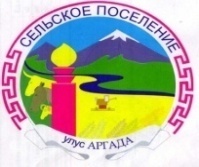 АДМИНИСТРАЦИЯ МУНИЦИПАЛЬНОГО ОБРАЗОВАНИЯ СЕЛЬСКОЕ ПОСЕЛЕНИЕ «АРГАДА»  КУРУМКАНСКОГО РАЙОНА РЕСПУБЛИКИ БУРЯТИЯ671634, Республика Бурятия, с. Аргада, ул. Хышиктуева, 8,тел.(8-30149) 93-620, факс.  93-620 E-mail:admargada@yandex.ruНаименование Программы«Пожарная безопасность на территории муниципального образования сельское поселение «Аргада» на период 2022-2024г.г.»Основание для разработки Программыст.19 Федерального закона от 21.12.1994 № 69-ФЗ «О пожарной безопасности», ст.63 Федерального закона от 22.07.2008 № 123-ФЗ «Технический регламент о требованиях пожарной безопасности» Основной разработчик ПрограммыАдминистрация  муниципального образования сельское поселение «Аргада»Цели и задачи ПрограммыОбеспечение необходимых условий для реализации полномочий по обеспечению первичных мер пожарной безопасности, защиты жизни и здоровья граждан, материальных ценностей  от пожаров в границах  муниципального образования сельское поселение «Аргада»Сроки реализации Программы2022-2024г.г.Перечень основных мероприятий ПрограммыСовершенствование мероприятий противопожарной пропаганды, предупреждение пожаров, совершенствование по организации предупреждения и тушения пожаров, применение современных средств противопожарной защитыИсполнитель ПрограммыАдминистрация  муниципального образования сельское поселение «Аргада»Объемы и источники финансирования ПрограммыМероприятия Программы и объемы их финансирования подлежат ежегодной корректировке:Общий объем финансирования составляет: 
6000,00 рублей, в том числе:- 2022г. – 2000,00 руб.- 2023г. – 2000,00 руб.- 2024г. – 2000,00 руб.Объем финансирования за счет средств местного бюджета составляет:- 2022г. – 2000,00 руб.- 2023г. – 2000,00 руб.- 2024г. – 2000,00 руб.Ожидаемые конечные результаты реализации Программы- укрепление пожарной безопасности территории муниципального образования сельское поселение «Аргада»;Организация контроляКонтроль за исполнением Программы осуществляет Глава администрации  муниципального образования сельское поселение «Аргада»№ п/пМероприятияИсточник финансированияОбъем финансирования (тыс. руб.),Объем финансирования (тыс. руб.),Объем финансирования (тыс. руб.),Объем финансирования (тыс. руб.),Срок исполненияИсполнитель№ п/пМероприятияИсточник финансированиявсего2022202120232023202420251.Организационное обеспечение реализации Программы1.1Разработка и утверждение комплекса мероприятий по обеспечению пожарной безопасности муниципального  жилищного фонда и частного жилья Без финансирования----ежегодно(1 квартал)администрация МО1.2Организация пожарно-технического обследования – ведение текущего мониторинга состояния пожарной безопасности  предприятий, объектов жилого сектора, территорий поселенияБез финансирования----   ежегодно администрация МО1.3Подготовка предложений по вопросам пожарной безопасности в рамках программ капитальных вложений на очередной финансовый годБез финансирования----ежегодно(март-апрель)администрация МО2Укрепление противопожарного состояния учреждений, жилого фонда, территории сельского поселенияБюджет МО6,02,02,02,0весь периодадминистрация МО2.1Контроль за состоянием пожарных водоемовБез финансирования----весь периодадминистрация МО2.2Устройство минерализованных полос Бюджет МО6,02,02,02,0ежегодно(май,октябрь)администрация МО2.3Проверка  пожаробезопасности помещений, зданий жилого сектора.  Без финансирования----весь периодадминистрация МО3Информационное обеспечение, противопожарная пропаганда и обучение мерам пожарной безопасностиБез финансирования-------ежегодноадминистрация МО3.1Проведение учебных тренировок по эвакуации из зданий учреждений с массовым пребыванием людейБез финансирования-----в соответствии с утвержденным графикомадминистрация МОВ С Е Г О:В С Е Г О:В С Е Г О:6,02,02,02,0И Т О Г Оза весь период:И Т О Г Оза весь период:И Т О Г Оза весь период:6,06,06,06,06,06,0